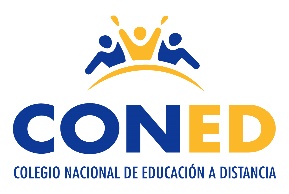 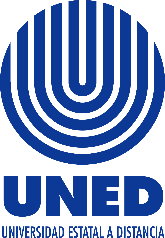 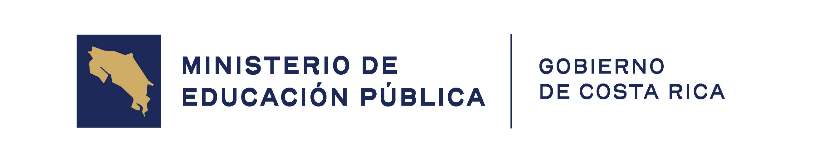 Colegio Nacional de Educación a DistanciaUniversidad Estatal a DistanciaCoordinación de MatemáticaOrientaciones AcadémicasCódigo: 80012 Nivel: NovenoI semestre 2024Elaborado por: Annia Marín AlvaradoCorreo electrónico: amarina@uned.ac.crTeléfono: 8387-4602 Horario de atención: de lunes a sábado de 8:00 am a 6:00 pmVisite la página web ingresando a: www.coned.ac.cr 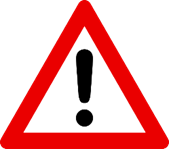 Atención Orientación GeneralPara orientar su proceso de estudio, leer lo siguiente:Educación a distancia: Se debe asumir una actitud autónoma en el proceso de estudio; leer los temas que correspondan a cada semana, establecer un horario de estudio a partir de las orientaciones, se recomienda asistir a las tutorías habilitadas en cada sede para fortalecer el proceso de aprendizaje.Materiales y recursos didácticos:Tutoría presencial: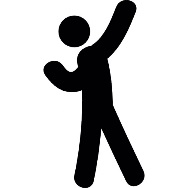 Proceso de interacción y comunicación con el tutor, le permite aclarar dudas, en CONED la asistencia a la tutoría no es obligatoria sin embargo es un recurso de apoyo educativo. Para que la tutoría sea provechosa el estudiante debe llegar con los temas leídos y plantear dudas.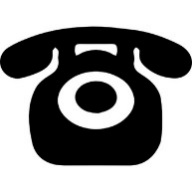 Tutoría Telefónica: Puede comunicarse con el coordinador de la materia en caso de tener dudas sobre las tareas o temas puntuales, lo anterior en caso de que no poder asistir a tutorías.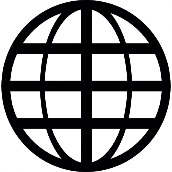 Blog de la asignatura:Ingresando a la página de CONED www.coned.ac.cr, puede acceder al blog de cada materia, donde encontrará materiales que le permiten prepararse para la tutoría.Video tutoriales: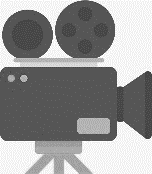 Cada materia cuenta con grabaciones sobre diferentes temas de interés según nivel y materia, puede acceder al espacio de video tutorías ubicado en la página web de CONED. Cursos virtuales híbridos: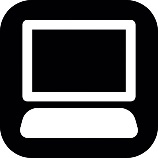 Permiten flexibilidad y acompañamiento en el proceso de estudio desde una computadora portátil o un teléfono inteligente. La apertura de los cursos depende de la proyección establecida.Antología del curso: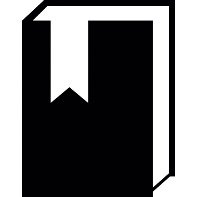 Material base para las pruebas y tareas.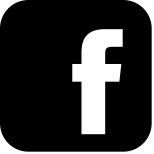 Facebook: Mi Coned
Sedes de CONED		El Programa CONED está en la mejor disposición de atender a sus consultas en los teléfonos   y correo electrónico correspondiente a cada una de las sedes.Esta asignatura se aprueba con un promedio mínimo de 65, una vez sumados los porcentajes de las notas de las tareas y  pruebas 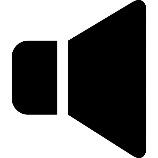 NOTA : La entrega de las Tareas en la fecha establecida en el cronograma  ( Según horario y disposiciones de cada SEDE)  Atención a continuación términos que dentro de su proceso educativo son de interés:Calendarización de Pruebas Escritas Primer  Semestre 2024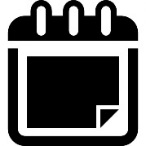 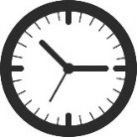 Consulte la hora de aplicación en la sede respectiva, este atento a la siguiente distribución de días según sedes versión A y Versión B, tome en cuenta que las sedes versión A atienden de lunes a viernes y las sedes B sábado y domingo. Fechas de aplicación de pruebas de suficiencia y ampliación comunicarse en la sede respetiva1 Sede Ciudad Neilly, Horario de aplicación Miércoles  y Jueves 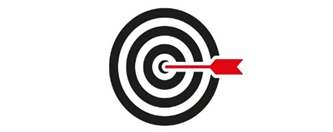 Orientaciones del Primer Semestre 2024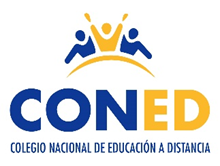 Colegio Nacional de Educación a DistanciaSede _______Nombre del estudiante:_______________________Número de cédula: 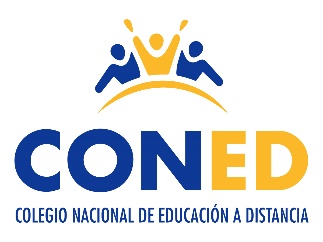 _______________________Sección:______Materia:__________Profesor:____________________________Fecha de entrega: ________________Nota obtenida: 		Puntos obtenidos 		PorcentajeFirma del docente:_______________------------------------------------------------------------------------------------------------Indicaciones Generales:El trabajo debe entregarse a mano, con portada que contenga todos los datos requeridos. Entregue su trabajo en las fechas y sede correspondiente, según lo indica el cronograma. Puede utilizar como fuente de consulta su libro de texto, o bien otras fuentes complementarias que cumplan con los estándares de calidad. Anote la bibliografía utilizada. Las ilustraciones solicitadas pueden ser construidas a mano, o bien recortadas u obtenidas de material impreso o de la red internet, lo importante es que guarden coherencia con el concepto y calidad en cuanto a la estética. El trabajo es estrictamente individual, y su realización debe responder a un esfuerzo de formación autodidacta y responsable.Selección múltiple.A continuación, se le presenta una serie de preguntas. Cada una de ellas tiene tres opciones de respuesta, en la que solamente una es la correcta. Elija aquella que sea la respuesta correcta y marque una “x” sobre ella. (6 puntos)Los números , son ejemplos de números:IrracionalesRacionalesEnterosLos números  , son ejemplos de números:NaturalesEnterosIrracionalesAl efectuar la operación ¿Cuál es el resultado aproximado?-2, 4-6,73, 05Al efectuar la operación  ¿Cuál es resultado aproximado?39,7591,0542,08Entre que par de números se ubica el número 0 y -10 y 15 y 6Un número que se ubica entre 3 y 4 es:Respuesta Corta.A continuación, se presenta parejas de números irracionales, compare dichos números utilizando los símbolos de .(4 puntos)Complete los datos faltantes en el siguiente cuadro realzando la conversión correspondiente. (2 puntos)Resolución de problemas.Resuelva los siguientes problemas, de forma ordenada, deben aparecer todos los procedimientos que lo llevaron a su respuesta. (16 puntos)Ana recorre todos los días una distancia de 4 500 metros y 3 000 000 de micrómetros, pero ella desea saber ¿A cuántos kilómetros equivale la distancia que recorre en 6 días?Rúbrica:Daniel desea subir a un árbol, tiene una escalera que mide 3, 16 m y la coloco a 2,5 m del árbol, como se muestra en la imagen, ¿A qué altura se colocará la escalera?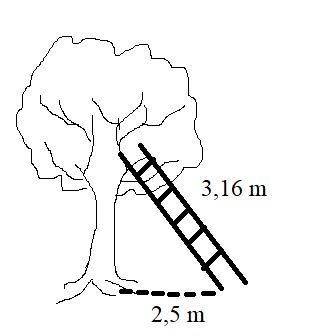 Rúbrica:Ana y Adolfo desean construir una cerca para dividir sus propiedades, la cerca va a tener cuatro hileras de alambre, se va a construir desde el punto A hasta el B como muestra la imagen ¿Cuántos metros de alambre van a necesitar aproximadamente?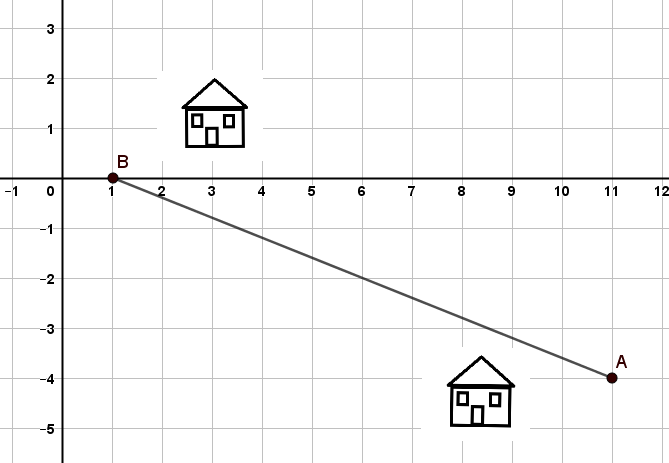 Rúbrica:Una escalera de 3 metros está apoyada en una casa, si el ángulo que se forma entre la escalera y el suelo es de 38°, entonces, ¿Qué altura alcanza la escalera en la casa?Rúbrica:Colegio Nacional de Educación a DistanciaSede _______Nombre del estudiante:_______________________Número de cédula: _______________________Sección:______Materia:__________Profesor:____________________________Fecha de entrega: ________________Nota obtenida: 		Puntos obtenidos 		PorcentajeFirma del docente:_______________------------------------------------------------------------------------------------------------Indicaciones Generales:El trabajo debe entregarse a mano, con portada y bibliografía correspondiente. Entregue su trabajo en las fechas y sede correspondiente, según lo indica el cronograma. Puede utilizar como fuente de consulta su libro de texto, o bien otras fuentes complementarias que cumplan con los estándares de calidad. Anote la bibliografía utilizada. Las ilustraciones solicitadas pueden ser construidas a mano, o bien recortadas u obtenidas de material impreso o de la red internet, lo importante es que guarden coherencia con el concepto y calidad en cuanto a la estética. El trabajo es estrictamente individual, y su realización debe responder a un esfuerzo de formación autodidacta y responsable.Considere la siguiente situación:La ganancia  obtenida por la venta de  artículos está dada por  Con base en la información anterior, ¿cuántas unidades deben venderse para obtener la ganancia máxima? (Valor 4 pts)Rúbrica:Realice la siguiente división (Valor 4 pts)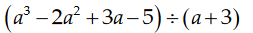 RúbricaConsidere la siguiente imagen que muestra el lanzamiento de un objeto.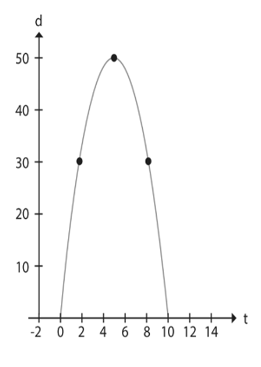 De acuerdo con la información de la imagen anterior, responda lo siguiente (2 puntos):La altura máxima que alcanza el objeto corresponde a ______________ El tiempo recorrido por el objeto en el aire corresponde a ___________Complete la siguiente tabla, escribiendo el valor respectivo.Considere la función  (3 puntos):Racionalice la siguiente expresión (Valor 4 pts)RúbricaColegio Nacional de Educación a DistanciaSede _______Nombre del estudiante:_______________________Número de cédula: _______________________Sección:______Materia:__________Profesor:____________________________Fecha de entrega: ________________Nota obtenida: 		Puntos obtenidos 		PorcentajeFirma del docente:_______________------------------------------------------------------------------------------------------------Indicaciones Generales:El trabajo debe entregarse a mano, con portada y bibliografía correspondiente. Entregue su trabajo en las fechas y sede correspondiente, según lo indica el cronograma. Puede utilizar como fuente de consulta su libro de texto, o bien otras fuentes complementarias que cumplan con los estándares de calidad. Anote la bibliografía utilizada. Las ilustraciones solicitadas pueden ser construidas a mano, o bien recortadas u obtenidas de material impreso o de la red internet, lo importante es que guarden coherencia con el concepto y calidad en cuanto a la estética. El trabajo es estrictamente individual, y su realización debe responder a un esfuerzo de formación autodidacta y responsable.A continuación, se le presentan 13 ítems, cada uno con tres posibles opciones de respuesta.  Marque con una (X) la opción que considera correcta. Un punto por cada acierto.El conjunto solución de la ecuación  corresponde aEl conjunto solución de la ecuación  corresponde aEl conjunto solución de la ecuación  corresponde aEl discriminante  de la ecuación cuadrática    corresponde aEl discriminante  de la ecuación cuadrática    corresponde aEl conjunto solución de la ecuación  corresponde aEl discriminante  de la ecuación cuadrática    corresponde aDada la ecuación  , considere las siguientes proposiciones:     II.    III. De ellas, ¿cuáles son verdaderas?Solo la ISolo la IISolo la IIIEl conjunto solución de la ecuación  corresponde a:Dada la ecuación , considere las siguientes proposiciones:     II.    III. De ellas, ¿cuáles son verdaderas?Solo la ISolo la IISolo la IIIEl conjunto solución de la ecuación  corresponde a:Dada la ecuación , considere las siguientes proposiciones:     II.    III. De ellas, ¿cuáles son verdaderas?Solo la ISolo la IISolo la IIIEl conjunto solución de      corresponde a:Determine el conjunto solución de RúbricaResuelva la siguiente situación:La suma de dos números es 5 y su producto es −84. Determine ambos números.RúbricaSedeTeléfonoEncargado(s)Correo electrónico Acosta 2410-3159Norlen Valverde Godíneznvalverde@uned.ac.cr Alajuela 2440-4326 EXT 109/2443-6746Nelson Briceño Vargas   nbriceno@uned.ac.crAtenasTel 2446-0779. /2446-0778.Jenny Alpízar Solano.jalpizar@uned.ac.crCartago2552 6683Paula Céspedes Sandípcespedes@uned.ac.crCiudad Neilly2783-3333Merab Miranda Picadommiranda@uned.ac.crEsparza2258 2209Adriana Jiménez Barbozaajimenezb@Uned.ac.crHeredia2262-7189Manuel Chacón Ortizmchacono@uned.ac.crLiberia2234-3236 EXT 4151-4152-41564Flor Umaña Contrerasfumana@uned.ac.crLimón2758-1900Marilin Sánchez Sotelamasanchezs@uned.ac.cr Nicoya2685-4738Daniel Hamilton Ruiz Arauzdruiza@uned.ac.crPalmares2452-0531Maritza Isabel Zúñiga  Naranjomzuniga@uned.ac.cr Puntarenas2661-3300Sindy Scafidi Ampiésscafidi@uned.ac.cr Puriscal 22343236 ( Est:4501)Roberto Fallas Morarfallas@uned.ac.crParrita 2777-0372Lourdes Chaves Aviléslochaves@uned.ac.cr San José2221-3803Diana Acuña Serranodacuna@uned.ac.cr Turrialba2556-3010Mirla Sánchez Barbozamsanchezb@uned.ac.cr I Prueba escrita 20% II Prueba escrita 20%III Prueba escrita 20%I Tarea 10%II Tarea 15%III Tarea 15%Prueba de ampliación En caso de que el promedio final sea inferior al mínimo requerido para aprobar la materia, tiene derecho a realizar las pruebas de ampliación, que comprenden toda la materia del semestre. Tendrá derecho a realizar prueba de ampliación, el estudiante que haya cumplido con el 80% de las acciones evaluativas asignadas. (Pruebas y tareas) Art. 48 del REA. La inasistencia sin justificación de la persona estudiante a la primera convocatoria, no afecta su derecho a asistir a la segunda convocatoria. En caso de ausencia justificada a alguna de las convocatorias lo que procede es la reprogramación de esta.Prueba de suficiencia Constituye una única prueba que se aplica al final del semestre, con los mismos contenidos de los cursos ordinarios.  Para llevar un curso por suficiencia no tiene que haber sido cursado ni reprobado. La persona estudiante solicita en periodo de matrícula la aplicación de la prueba, se debe de poseer dominio de la asignatura. Art-. 66 REAEstrategia de promociónCuando se debe una única materia para aprobar se valora esta opción, para ello se tiene que tomar en cuenta haber cumplido con todas las pruebas y 80% de las tareas. (el comité de evaluación ampliado determinará la condición final de la persona estudiante) Art-. 54 REAHaber presentado las pruebas de ampliación en las dos convocatorias.Condiciones para eximirse Tiene derecho a eximirse el estudiante que haya obtenido una calificación de 90 o más en cada uno de los componentes de la calificación. Art-. 43 REAExtra clases o Tareas  Para la entrega de los extra clases, debe seguir los procedimientos de cada sede, ya sea entregarlas al tutor de cada materia en las tutorías respectivas, en la fecha indicada en las orientaciones del curso, en caso de ausencia del docente o porque tenga un horario limitado, se entregará en la oficina de cada sede de acuerdo con el horario establecido.En el caso de recibirse trabajos iguales, se les aplicará el artículo 33 del Reglamento de Evaluación de los Aprendizajes y, en consecuencia, los estudiantes obtendrán la nota mínima de un uno. Se aclara que siguiendo el Artículo 27 del REA “las tareas pueden ser desarrolladas, durante las tutorías o fuera de este horario”, no alterando por este acto la validez del instrumento evaluativo. Durante el proceso de mediación a distancia, las tareas serán enviadas por las plataformas tecnológicas indicadas para la comunicación docente – estudiante o bien siguiendo las indicaciones de la sede respectiva. Para efectos de cursos modalidad virtual, las tareas deben ser enviadas por la plataforma Moodle según corresponda el entorno para cada asignatura. VERSIÓN AVERSIÓN AVERSIÓN AVERSIÓN AVERSIÓN BVERSIÓN BVERSIÓN BVERSIÓN BVERSIÓN BVERSIÓN BSan José, Nicoya, Turrialba, Heredia, Esparza , Cartago, Acosta, Parrita, Alajuela San José, Nicoya, Turrialba, Heredia, Esparza , Cartago, Acosta, Parrita, Alajuela San José, Nicoya, Turrialba, Heredia, Esparza , Cartago, Acosta, Parrita, Alajuela San José, Nicoya, Turrialba, Heredia, Esparza , Cartago, Acosta, Parrita, Alajuela Palmares, Liberia, Limón, Puntarenas, Ciudad Neilly 1, Atenas , Puriscal Palmares, Liberia, Limón, Puntarenas, Ciudad Neilly 1, Atenas , Puriscal Palmares, Liberia, Limón, Puntarenas, Ciudad Neilly 1, Atenas , Puriscal Palmares, Liberia, Limón, Puntarenas, Ciudad Neilly 1, Atenas , Puriscal Palmares, Liberia, Limón, Puntarenas, Ciudad Neilly 1, Atenas , Puriscal Palmares, Liberia, Limón, Puntarenas, Ciudad Neilly 1, Atenas , Puriscal PROGRAMACIÓN DE I PRUEBA ESCRITAPROGRAMACIÓN DE I PRUEBA ESCRITAPROGRAMACIÓN DE I PRUEBA ESCRITAPROGRAMACIÓN DE I PRUEBA ESCRITAPROGRAMACIÓN DE I PRUEBA ESCRITAPROGRAMACIÓN DE I PRUEBA ESCRITAPROGRAMACIÓN DE I PRUEBA ESCRITAPROGRAMACIÓN DE I PRUEBA ESCRITAPROGRAMACIÓN DE I PRUEBA ESCRITAPROGRAMACIÓN DE I PRUEBA ESCRITAVERSIÓN AVERSIÓN AVERSIÓN AVERSIÓN AVERSIÓN AVERSIÓN AVERSIÓN AVERSIÓN BVERSIÓN BLunes 18 de Marzo Martes 19 de MarzoMiércoles 20 de MarzoJueves 21 de MarzoJueves 21 de MarzoViernes 22 de Marzo Viernes 22 de Marzo Sábado 23 de Marzo Domingo 24 de Marzo MatemáticaEstudiosSocialesEspañolCiencias/BiologíaCiencias/BiologíaInglésInglésMatemáticaEspañolSocialesInglésCiencias/ BiologíaPROGRAMACIÓN DE II PRUEBA ESCRITAPROGRAMACIÓN DE II PRUEBA ESCRITAPROGRAMACIÓN DE II PRUEBA ESCRITAPROGRAMACIÓN DE II PRUEBA ESCRITAPROGRAMACIÓN DE II PRUEBA ESCRITAPROGRAMACIÓN DE II PRUEBA ESCRITAPROGRAMACIÓN DE II PRUEBA ESCRITAPROGRAMACIÓN DE II PRUEBA ESCRITAPROGRAMACIÓN DE II PRUEBA ESCRITAPROGRAMACIÓN DE II PRUEBA ESCRITALunes 22 de abril Martes 23 de abrilMiércoles 24 de abrilJueves 25 de abrilJueves 25 de abrilViernes 26 de abrilViernes 26 de abrilSábado 27 de abrilDomingo 28 de abrilMatemáticaEstudiosSocialesEducación CívicaEspañolCiencias/BiologíaCiencias/BiologíaInglésInglésMatemáticaEspañolSocialesInglésEducación CívicaCiencias/ BiologíaPROGRAMACIÓN III PRUEBA ESCRITAPROGRAMACIÓN III PRUEBA ESCRITAPROGRAMACIÓN III PRUEBA ESCRITAPROGRAMACIÓN III PRUEBA ESCRITAPROGRAMACIÓN III PRUEBA ESCRITAPROGRAMACIÓN III PRUEBA ESCRITAPROGRAMACIÓN III PRUEBA ESCRITAPROGRAMACIÓN III PRUEBA ESCRITAPROGRAMACIÓN III PRUEBA ESCRITAPROGRAMACIÓN III PRUEBA ESCRITAVERSIÓN AVERSIÓN AVERSIÓN AVERSIÓN AVERSIÓN AVERSIÓN AVERSIÓN AVERSIÓN BVERSIÓN BLunes 20 de Mayo Martes 21 de Mayo Miércoles 22 de Mayo Jueves 23 de Mayo Jueves 23 de Mayo Jueves 23 de Mayo Viernes 24 de Mayo Sábado 25 de Mayo Domingo 26 de Mayo MatemáticaEstudiosSocialesEducación CívicaEspañolCiencias/BiologíaCiencias/BiologíaCiencias/BiologíaInglésMatemáticaEspañolSocialesInglésEducación CívicaCiencias/ BiologíaSemana LectivaFechaCriterios de EvaluaciónIndicadores del aprendizaje esperadoActividades0.5 al 11 de febreroInicio del curso lectivo 2024Semana de inducción obligatoria para las 16 sedes del CONEDAplicación de Estrategias de promociónPruebas de suficiencia12 al 18 de febrero1. Identificar números irracionales en diferentes contextos. 2. Identificar números con expansión decimal infinito no periódico.3. Reconocer números irracionales en notación decimal, en notación radical y otras notaciones particulares.4. Realizar aproximaciones decimales de números irracionales. 5. Comparar y ordenar números irracionales representados en notación decimal y radical. 6. Identificar números reales (racionales e irracionales) y no reales en cualquiera de sus representaciones y en diversos contextos. 7. Representar números reales en la recta numérica con aproximaciones apropiadas.8. Estimar el valor de la raíz de un número entero.9. Determinar números irracionales con representación radical entre dos números enteros consecutivos.10. Utilizar la calculadora para resolver operaciones con radicales. Identifica números irracionales, en notación decimal, radical y otras notaciones, en diversos contextos.Descubre aproximaciones decimales de números irracionales.Propone diferentes representaciones de un mismo número irracional.Contrasta números irracionales y los ordena, tanto en notación decimal, radical y otras notaciones.Descubre relaciones causales por la que un número es o no real, en cualquiera de sus representaciones y en diversos contextos.Utiliza técnicas para representar números reales en la recta numérica con aproximaciones apropiadas.Propone valores estimados de una raíz de un número entero.Identifica números irracionales con representación radical entre dos números enteros consecutivos.Aplica la calculadora para resolver operaciones con radicales.Inicio de TutoríasInicio cursos virtuales a estudiantes2.19 al 25 de febrero11. Utilizar los prefijos del Sistema Internacional de Medidas para representar cantidades muy grandes y muy pequeñas. 12. Utilizar la calculadora o software de cálculo simbólico como recurso en la resolución de problemas que involucren las unidades.1. Aplicar el teorema de Pitágoras en la resolución de problemas en diferentes contextos.2. Encontrar la distancia entre dos puntos en el plano cartesiano, aplicando el teorema de Pitágoras.Identifica patrones en diferentes contextos, donde se hace uso de prefijos para representar cantidades muy grandes y muy pequeñas.Describe el rol del prefijo para representar cantidades muy grandes y muy pequeñas, en situaciones dadas.Utiliza herramientas tecnológicas para el cálculo y presentación de la información sobre prefijos del Sistema Internacional de Medidas.Identifica situaciones de diferentes contextos en que se puede aplicar el teorema de Pitágoras.Interrelaciona datos, de problemas en diferentes contextos, con la aplicación del teorema de Pitágoras para su resolución.Propone soluciones a problemas para encontrar la distancia entre dos puntos en el plano cartesiano, aplicando el teorema de Pitágoras.3.26 de febrero al 3 de marzo3. Convertir medidas angulares de grados a radianes y viceversa.4. Aplicar las razones trigonométricas básicas (seno, coseno, tangente) en diversos contextos.5. Aplicar las relaciones entre tangente, seno y coseno.6. Aplicar seno, coseno y tangente de ángulos complementarios.7. Aplicar los conceptos de ángulos de elevación y depresión en diferentes contextos.Explica cómo expresar medidas angulares de grados a radianes y viceversa.Identifica razones trigonométricas en ejercicios y contextos.Descubre relaciones causales en la solución de problemas usando razones trigonométricas y ángulos complementarios.4.4 al 10 de marzo8. Aplicar que la suma de los cuadrados del seno y coseno de un ángulo es 1.9. Aplicar la ley de senos en diversos contextos.10. Resolver problemas que involucren las razones trigonométricas, sus propiedades, ángulos de elevación y de depresión.11. Plantear problemas contextualizados que utilicen razones trigonométricas para su solución.Identifica situaciones problematizadoras donde se pueda aplicar la ley de senosUtiliza técnicas al aplicar conceptos de ángulos de elevación y depresión en diferentes contextosAplica la suma de los cuadrados del seno y coseno de un ángulo es 1.Aplica la ley de senos en diversos contextos.Evalúa procedimientos que den solución a problemas contextualizados que utilicen razones trigonométricas para su solución.8 de marzo Día Internacional de las mujeresEntrega I Tarea5.11 al 17 de marzo12. Identificar y calcular la apotema de pirámides rectas cuya base sea un cuadrado o un triángulo equilátero.13. Calcular el área lateral y el área total de una pirámide recta de base cuadrada, rectangular o triangular.14. Calcular el área lateral y el área total de un prisma recto de base cuadrada, rectangular o triangular.Identifica elementos en las pirámides y sus medidas.Interrelaciona el área lateral y total de una pirámide recta de base cuadrada, rectangular o triangular.Interrelaciona el área lateral y total de un prisma recto de base cuadrada, rectangular o triangular.Establece la solución de problemas de pirámide recta de base cuadrada, rectangular o triangular.Establece la solución de problemas con un prisma recto de base cuadrada, rectangular o triangular.6.18 al 24 de marzoI PRUEBA ESCRITA Temas de la I Prueba escrita  (Semanas de la 1 a la 5)20 de marzo: Aniversario de la Batalla de Santa Rosa7.25 al 31 de marzoSemana Santa8.1 al 7 de abrilIdentificar situaciones de pueden ser expresadas algebraicamente en la forma .Representar tabular y gráficamente una función cuadrática. 5. Efectuar división de polinomios.7. Racionalizar el denominador o numerador de expresiones algebraicas.Identifica aspectos básicos de la función cuadrática en el problema planteado Aplica las características de la función cuadrática tomando como base su representación gráfica y tabular.Compara los pares ordenados de la gráfica de la función cuadrática con la tabla de valores en la resolución de un problema.Identifica los datos con que cuenta para efectuar la división de polinomios.Establece relaciones entre el proceso por realizar y el polinomio dado.Propone los pasos a seguir para realizar una división de polinomios.Verifica los datos con que cuenta para racionalizar el denominador o numerador de expresiones algebraicas.Establece el proceso para racionalizar el denominador o numerador de expresiones algebraicas.Justifica los pasos a seguir para racionalizar el denominador o numerador de expresiones algebraicas.9.8 al 14 de abril3. Factorizar y simplificar expresiones algebraicas.4. Expresar x2 + px + q como (x + h)2 + k.Identifica la factorización como una forma de escribir expresiones algebraicas en productos de menor grado.Selecciona el método de factorización a utilizar en una expresión algebraica.Utiliza el método seleccionado para Factorizar y simplificar expresiones algebraicas.Explica un posible proceso a seguir para simplificar una expresión algebraica.  Establece los pasos necesarios para simplificar una expresión algebraica.  Decide el proceso de simplificación algebraica a partir de las características de la expresión.Identifica el método de completar cuadrados.Describe los pasos y relaciones que se deben establecer para completar cuadrados.Propone otra forma de expresar x2 + px + q por medio del método de completar cuadrados en diferentes trinomios.Entrega II Tarea10.15 al 21 de abril6. Efectuar operaciones con expresiones algebraicas fraccionarias.Identifica los datos con que cuenta para efectuar operaciones con expresiones algebraicas fraccionarias Establece relaciones entre las operaciones con expresiones algebraicas fraccionarias	Propone los pasos a seguir para realizar operaciones con expresiones algebraicas fraccionarias.23 de abril: Día del Libro11.22 al 28 de abrilII PRUEBA ESCRITA Temas de la II Prueba escrita  Semanas  8, 9 y 10Horario según corresponda a cada sede12.29 de abril al 5 de mayo8. Plantear y resolver problemas utilizando ecuaciones de segundo grado con una incógnita9. Resolver ecuaciones que se reducen a ecuaciones de segundo grado con una incógnita.10. Trazar la gráfica de una función cuadrática cuyo criterio es 11. Analizar la influencia de los parámetros a, b, c en la gráfica de , utilizando software. 12. Plantear y resolver problemas utilizando ecuaciones de segundo grado con una incógnitaIdentifica la información de un problema dado, que se resuelve utilizando ecuaciones de segundo grado con una incógnita.Identifica ecuaciones de segundo grado con una incógnita que se obtienen al reducir otras ecuaciones.Propone pasos por seguir al resolver ecuaciones de segundo grado con una incógnita para solucionar un problema.Describe pasos significativos que se deben realizar para obtener una ecuación de segundo grado, a partir de cierta ecuación.Establece la forma de solucionar el problema utilizando las ecuaciones de segundo grado con una incógnita.Utiliza ecuaciones que se reducen a ecuaciones de segundo grado con una incógnita para dar solución al problema.Establece los recursos a utilizar para trazar la gráfica de una función cuadrática cuyo criterio es Formula las acciones propuestas para el trazo y análisis de las funciones cuadráticas.Valora los resultados obtenidos por la persona estudiante y sus compañeros al graficar una función cuadrática de la forma  utilizando diferentes valores para a, b, c.Identifica información en problemas planteados para ser resueltos utilizando ecuaciones de segundo grado con una incógnita.Aplica las ecuaciones de segundo grado con una incógnita, para dar solución a problemas del entorno.Evalúa la solución o soluciones obtenidas al resolver problemas con ecuaciones de segundo grado con una incógnita.1 de mayo: Día Internacional de la Clase Trabajadora. Feriado13.6 al 12 de mayo1. Establecer diferencias entre variables cuantitativas: discretas y continuas.2. Clasificar variables cuantitativas en discretas o continuas.3. Reconocer la importancia de agrupar datos cuantitativos en clases o intervalos.4. Resumir un grupo de datos cuantitativos por medio de la elaboración de un cuadro de distribuciones de frecuencia absoluta y relativa (o porcentual).5. Interpretar la información que proporciona un cuadro de distribución de frecuencias al resumir un grupo de datos cuantitativos.6. Resumir la información proporcionada por una distribución de frecuencias mediante un histograma o un polígono de frecuencias (absolutas o relativas), e interpretar la información que proporcionan estas representaciones gráficas.7. Utilizar algún software especializado o una hoja de cálculo para apoyar la construcción de las distribuciones de frecuencia y sus representaciones gráficas.Describe características de las variables cuantitativas discretas y continuas.  Establece diferencias entre las variables cuantitativas discretas y continuas, de situaciones concretas.Justifica la clasificación de las variables cuantitativas en discretas y continuas. Identifica información que puede ser agrupada para representar un problema. Aplica diferentes formas de resumir información en distribución de frecuencia relativa y absoluta o gráficamente, que representan un problema o situación.Propone argumentos que se desprenden de las distribuciones de frecuencias y su representación gráfica para la interpretación y solución de un problema. Utiliza software especializado o una hoja de cálculo para construir representaciones gráficas de una distribución de frecuencia.Entrega III Tarea14.13 al 19 de mayo1. Identificar la importancia del azar en los procesos de muestreo estadístico. 2. Identificar eventos para los cuales su probabilidad no puede ser determinada empleando el concepto clásico.3. Utilizar el concepto de frecuencia relativa como una aproximación al concepto de Probabilidad, en eventos en los cuales el espacio muestral es infinito o indeterminado.4. Identificar que las propiedades de las probabilidades que están vinculadas con evento seguro, probable e imposible también son válidas para la definición frecuencial.5. Identificar que, para un evento particular, su frecuencia relativa de ocurrencia se aproxima hacia la probabilidad clásica conforme el número de observaciones aumenta.6. Resolver problemas vinculados con fenómenos aleatorios dentro del contexto estudiantil.Identifica la importancia del azar en los procesos de muestreo estadístico.Identifica eventos para los cuales su probabilidad no puede ser determinada empleando el concepto clásico en un contexto complejo. Aplica el concepto de frecuencia relativa como una aproximación al concepto de probabilidad, en eventos en los cuales el espacio muestral es infinito o indeterminado. Establece eventos seguros, probables e imposibles, en aquellos que se determinan por la definición frecuencial.Establece la frecuencia relativa de ocurrencia como aproximación hacia la probabilidad clásicaEstablece la solución a problemas vinculados con fenómenos aleatorios dentro del contexto estudiantil.15.20 al 26 de mayo22 de mayo: Día internacional de la BiodiversidadIII PRUEBA ESCRITA Temas de la III Prueba escrita   12, 13 y 14Horario según corresponda a cada sede16.27 de mayo al 2 de junioEntrega de resultados17.3 al 9 de junioPruebas de ampliación I convocatoria18.10 al 16 de junioResultados finales a los estudiantes19.17 al 23 de junioPruebas de ampliación II convocatoriaLista de estudiantes para la estrategia de promoción. Entregar información a estudiantes.APLICACIÓN ESTRATEGIAS DE PROMOCIÓN: SEDES A/ SEDES B al entrar al II semestre 202420.24 al 30 de junioMatrícula II semestre 202421.1 al 7 de julioReceso de medio periodo para docentes y estudiantes22.8 al 14 de julioReceso de medio periodo para docentes y estudiantesMedida en gradosMedida en radianes80°01234No resuelve el ejercicio o es incorrectoIdentifica los datos del problemaIdentifica el procedimiento a utilizarUtiliza correctamente el procedimientoInterpreta la respuesta obtenida01234No resuelve el ejercicio o es incorrectoIdentifica los datos del problemaIdentifica el procedimiento a utilizarUtiliza correctamente el procedimientoInterpreta la respuesta obtenida01234No resuelve el ejercicio o es incorrectoIdentifica los datos del problemaIdentifica el procedimiento a utilizarUtiliza correctamente el procedimientoInterpreta la respuesta obtenida01234No resuelve el ejercicio o es incorrectoIdentifica los datos del problemaIdentifica el procedimiento a utilizarUtiliza correctamente el procedimientoInterpreta la respuesta obtenida01234No resuelve el ejercicioIdentifica información que se desprende del ejercicio, para resolverlo.Relaciona los datos con la fórmula correcta que le permite resolverlo.Plantea de forma correcta la fórmula utilizando los datos del ejercicio.Realiza los procedimientos de forma correcta y todos los cálculos.No resuelve el ejercicio0Identifica el procedimiento a utilizar1Utiliza correctamente el procedimiento2Interpreta y anota la respuesta obtenida3x012yNo resuelve el ejercicio0Identifica los datos del ejercicio1Identifica el procedimiento a utilizar2Utiliza correctamente el procedimiento3Interpreta y anota la respuesta obtenida4No resuelve el ejercicio0Identifica los datos del problema1Identifica el procedimiento a utilizar2Utiliza correctamente el procedimiento3Interpreta y anota la respuesta obtenida4No resuelve el problema0Identifica los datos del problema1Identifica el procedimiento a utilizar2Utiliza correctamente el procedimiento3Interpreta y anota la respuesta obtenida4